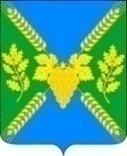 АДМИНИСТРАЦИЯ МОЛДАВАНСКОГО СЕЛЬСКОГО ПОСЕЛЕНИЯ КРЫМСКОГО РАЙОНАПОСТАНОВЛЕНИЕот  13.05.2019                                                                                                                        № 59 село МолдаванскоеО передаче прав по размещению на официальном сайте для размещения информации о государственных и муниципальных учреждениях в информационно-телекоммуникационной сети «Интернет» документов о деятельности муниципальных учреждений Молдаванского сельского поселения Крымского района В целях обеспечения открытости и доступности информации о деятельности муниципальных учреждений Молдаванского сельского поселения Крымского района  и исполнения положений статьи 32 Федерального закона от 12.01.1996 года  № 7-ФЗ «О некоммерческих организациях», руководствуясь Федеральным законом от 06.10.2003 года  № 131-ФЗ «Об общих принципах организации местного самоуправления в Российской Федерации», Приказом Минфина России от 21.07.2011 года  № 86н «Об утверждении порядка предоставления информации государственным (муниципальным) учреждением, ее размещения на официальном сайте в сети Интернет и ведения указанного сайта», Уставом Молдаванского сельского поселения Крымского района, п о с т а н о в л я ю:1. Передать права администрации Молдаванского сельского поселения Крымского района по размещению на официальном сайте информации о государственных и муниципальных учреждениях в информационно-телекоммуникационной сети «Интернет» документов о муниципальных учреждениях Молдаванского сельского поселения Крымского района учреждениям в соответствии с законодательством.2. Назначить руководителей муниципальных учреждений Молдаванского сельского поселения Крымского района ответственными за размещение документов и информации в информационно-телекоммуникационной сети «Интернет» в соответствии с настоящим постановлением и действующим законодательством.3. Руководителям муниципальных учреждений Молдаванского сельского поселения Крымского района обеспечить открытость и доступность документов, перечень которых определен действующим законодательством, путем размещения в информационно-телекоммуникационной сети «Интернет» на официальном сайте www.bus.gov.ru.4. Заместителю главы Молдаванского сельского поселения Крымского района А.В.Кудряшову обеспечить информирование о принятии настоящего постановления руководителей подведомственных администрации Молдаванского сельского поселения Крымского района муниципальных учреждений.  5. Ведущему специалисту администрации Молдаванского сельского поселения Крымского района А.В.Петря разместить настоящее постановление на официальном сайте администрации Молдаванского сельского поселения Крымского района   в информационно-телекоммуникационной сети «Интернет»5. Контроль за выполнением настоящего постановления возложить на  главного специалиста администрации Молдаванского сельского поселения Крымского района Л.М.Аблаеву.6. Постановление вступает  в силу со дня подписания. Глава  Молдаванского  сельского поселения Крымского района                                                                                  А.В.Улановский